ContactsMeet Manager:	Jim Lew & Erin Flory	meetmanager@killarneyswimming.comOfficials Coordinators:	Rachel MacDonald & Dana Furlong	officials@killarneyswimming.comAdvisory Referee:		Teresa Stauft		tlstauft@shaw.caKillarney Swim Club:	1609 – 14th Street SW	Calgary, AB, T3C 1E4	(403) 244-9995 (phone)	(403) 244-5770 (fax)	www.killarneyswimming.comEligibilityAll swimmers currently registered with Swim Alberta or members of associations affiliated with FINA are eligible.  Entries will be limited to the first 500 swimmers.  Key DatesEntry Deadline:		Friday, November 1, 2019, 5:00 p.m.Scratch Deadline:	Wednesday, November 13, 2019, 5:00 p.m.Fees Due:		Friday, November 15, 2019ScheduleENTRIESExpected EntriesMeet entries are expected to be roughly 450 swimmers with a maximum of 500 swimmers and minimum of 250 swimmers. The KSC SC Invitational will be listed as open; however the following clubs will be invited with reserved entry spots indicated if applicable:Killarney Swim Club (100)Cascade Swim ClubNose Creek Swimming AssociationOkotoks Mavericks SwimmingStrathmore Silver SharksUniversity of Calgary Swim Club Meet management reserves the right to extend the invitation to other teams.Entry Fees	Individual Events:	$12.00 for Heats and Finals events; $10.00 for Timed Final eventsRelays:	$20.00 per RelayDeck Entries:	$20.00 per eventRefunds:	No refunds for any scratched swimmers after November 13, 2019Entry Procedures – Deadline Friday, November 1, 2019, 5:00 p.m.Hytek entries via “Submit Entries” function on www.swimming.ca site.  All entries must contain the swimmer’s name, SNC swimmer ID and date of birth. If entering from outside of Canada, please email Hytek file directly to the meet manager.Please enter all events with a time. NT’s will not be accepted.Swimmers are limited to a maximum of seven individual events, maximum three per session. Deck entries will be accepted at the discretion of meet management as long as no new heats are created.Age GroupsThe swimmer’s age will be determined as of the first day of the meetIndividual event age groups will be:	Female:	10 & Under, 11, 12, 13, 14, 15 & Over	Male:	11 & Under, 12, 13, 14, 15, 16 & OverRelay event age groups will be:	Female:	10 & Under, 11&12, 13&14, 15 & Over	Male:	11 & Under, 12&13, 14&15, 16 & OverMEET INFORMATIONMeet Rules	The meet will be conducted under published FINA and/or WPS rules and regulations supplemented by published and approved Swimming Canada and Swim Alberta rules and regulations. In addition, this meet package shall outline all changes to and specific application of the published rules. Swim Alberta policies and procedures, where appropriate will also apply. Competition and Diving Readiness Standards Entry to competition is limited to participants who have passed Swim Alberta’s Competition Swim Test. During competition, swimmers should dive at the Dive Readiness Progression skill level they have achieved. Safe Sport:All interactions between an athlete and an individual who is in a position of trust should normally and wherever possible, be in an environment or space that is both “open” and “observable” to others. Meet Format – Preliminaries and FinalsPreliminary heats for all age groups will be swum in the morning session and will be seeded by gender, slowest to fastest.The preliminary sessions will be divided to best utilize the pool spaceThe 400 Free, 200 Breast, 200 Back and 400 IM will be swum as a timed final. Diving Rules Starts will be conducted from Starting Platforms (blocks) as per FINA FR 2.3 and SW 4.1.2. ScratchesSwim Alberta scratch rule will be in effect for this competition.Preliminary scratches will be due 60 minutes prior to the start of each session. No re-seeding will occur without the approval of the refereeFinals scratches will be due 30 minutes following the conclusion of the preliminary session’s last event.RelaysRelays will be timed finals in the evening session and will be seeded by age group and gender, slowest to fastestThe maximum number of teams/entries per club per age category is three unless otherwise approved by meet managementRelay cards with complete swimmer names are due to the Clerk of Course at least 60 minutes prior to the posted start time of the first relay event of that sessionHeat SheetsCoaches will receive heat sheets.  Awards	Medals for top three places in individual eventsMedals for first place in relay eventsResultsResults will be posted to www.swimming.ca within 24 hours of completion of the meet.  If this should not be possible, all coaches will be informed via email.AccommodationsSpecial rates have been negotiated at the Holiday Inn Macleod Trail South ($129 single/double, $10/night each additional person; $119 if booked before October 14, 2019). Please call the hotel directly at 403-287-2700/1-866-554-0162 to make a reservation or contact the meet managers for an online booking code. SESSIONSSession One: Timed Finals, Friday, November 15, 2019Warm Up Start 3:30 PM   Heats Start: 4:30 PMSession Two: Preliminaries, Saturday, November 16, 2019Warm Up Start 7:30 AM   Heats Start: 8:30 AMSession Three: Finals, Saturday, November 16, 2019Warm Up Start: 3:30 PM   Heats Start: 4:30 PMSession Four: Preliminaries, Sunday, November 17, 2019Warm Up Start 7:30 AM   Heats Start: 8:30 AMSession Five: Finals, Sunday, November 17, 2019Warm Up Start: 3:30 PM   Heats Start: 4:30 PMPLEASE NOTE: MEET MANAGEMENT RESERVES THE RIGHT TO ALTER, REVISE, LIMIT ENROLLMENT, OR OTHERWISE MODIFY THE PROGRAM TO ENSURE MAXIMUM NUMBER OF SWIMS IN A SESSION OF REASONABLE LENGTH, FOLLOWING RECEIPT OF ENTRIES.  COACHES WILL BE NOTIFIED OF ANY CHANGES PRIOR TO THE MEET.KILLARNEY SHORT COURSE INVITATIONALNOVEMBER 15-17, 2019Repsol Sport Centre2225 Macleod Trail SouthCalgary, AB, T2G 5B625 Metres Short Course FormatTwo 8 Lane, 25 Metre Competition PoolsElectronic Timing System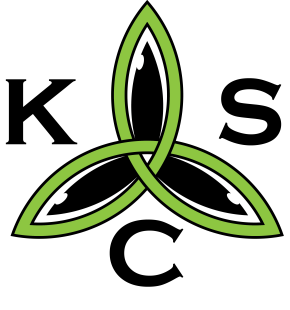 KILLARNEY SWIM CLUBKILLARNEY SWIM CLUBDATEPRELIMARY SESSIONPRELIMARY SESSIONFINALS SESSIONFINALS SESSIONWarm UpHeatsWarm UpHeatsFriday, November 16--3:30 PM4:30 PMSaturday, November 177:30 AM8:30 AM3:30 PM4:30 PMSunday, November 187:30 AM8:30 AM3:00 PM4:00 PMGIRLSEVENTBOYS200 Breast (timed final)200 Back (timed final)400 Free (timed final)400 IM (timed final)GIRLSEVENTBOYS200 Free50 Back 100 Fly50 Free100 Breast100 IMGIRLSEVENTBOYS10110&U 4 x 50 Free Relay 10210311&12 4 x 50 Free Relay10410513&14 4 x 50 Free Relay 10610715&O 4 x 50 Free Relay1081200 Free250 Back100 Fly 50 Free100 Breast100 IMGIRLSEVENTBOYS100 Free50 Breast100 Back 50 Fly200 IMGIRLSEVENTBOYS10910&U 4 x 50 Medley Relay11011111&12 4 x 50 Medley Relay11211313&14 4 x 50 Medley Relay11411515&O 4 x 50 Medley Relay116100 Free50 Breast 100 Back50 Fly200 IM